SUTTON OAK CHURCH OF ENGLAND PRIMARY SCHOOL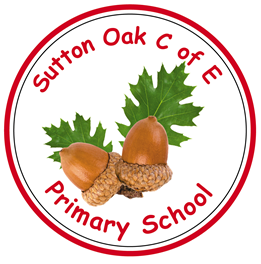 SEN INFORMATION REPORT2022At Sutton Oak C.E. Primary School we strive to support all children to enable them to achieve at school.In order to do this many steps are taken to support them through their learning journey.Quality teaching is vital; however for some children there are occasions when further additional support may be needed to help them achieve their targets.The Special Educational Needs and Disabilities Co-ordinator (SENDCo) at Sutton Oak is Mrs McGovern.Our SEN Information Report contains information for parents/carers of children who have Special Educational Needs (SEN) or a disability. The report outlines the support and provision they can expect to receive whilst attending Sutton Oak CE Primary SchoolHow are Special Educational Needs defined?A child or young person has Special Educational needs (SEN) if they have a learning difficulty or disability which calls for special educational provision to be made for them. A child of compulsory school age or a young person has a learning difficulty or disability if they:have a significantly greater difficulty in learning than the majority of others of the same age; orhave a disability which prevents or hinders them from making use of educational facilities of a kind generally provided for others of the same age in a mainstream school. A child under compulsory school age has special educational needs if they fall within the definition at (a) or (b) above or would so do if special educational provision was not made for them (Clause 20 Children and Families Bill).How does Sutton Oak C.E. Primary School know if children need extra help?The school is committed to early identification of Special Educational needs (SEN) and adopts a graduated response in line with the Code of Practice (2015). Children are usually identified as having SEN in two ways. Firstly, a child may have had his/her needs identified prior to admission, by a previous setting or health professions. Liaison will take place with relevant professionals to ensure that the child’s needs have been clearly identified and that an appropriate plan of action is in place. Secondly, a child is identified as having SEN after s/he has joined our school. A range of evidence is collected through the usual assessment and monitoring arrangements. If this suggests that the child is not making the expected progress, the class teacher will consult with the SENDCo in order to decide whether additional and/or different provision is necessary. Where appropriate, the SENDCo will carry out a range of assessments and discuss his/her findings with the class teacher, parents and child (as appropriate) and coordinate a SEN Support plan. Assessments may also be carried out by other professionals e.g. Educational Psychologist, Speech and Language Therapists, and so on as necessary.If a pupil is identified as having SEN, we will provide support that is ‘additional to’ or ‘different from’ the learning arrangements normally provided as part of high quality, individualised teaching intended to overcome the barrier to their learning. This support is set out in the individual SEN Support Plan, which documents the support that is to be put into place. When providing support that is “additional to” or “different from” we engage in a four-stage process:Assess – this involves taking into consideration all the information from discussions with parents/carers, the child, the class teacher and assessments.Plan – this stage identifies the barriers for learning, intended outcomes, and details what additional support will be provided to help overcome the barriers. Decisions will be recorded on an SEN Support plan and will form the basis for review meetings.Do -– providing the support – extra assistance for learning – as set out in the plan.Review – measuring the impact of support provided, and consider whether changes to that support need to be made. This stage then informs the next cycle.
Who is the best person to talk to about my child’s difficulties with learning/SEN?If you have concerns about your child’s learning please contact the class teacher, you don’t have to wait until a Parents’ Evening. The class teacher will feed back any concerns that a parent may have to the SENDCO and or Pastoral Team as appropriate. Please refer to our ‘Graduated Response for Parents’ information leaflet.How will Sutton Oak C.E. Primary School support my child?If a child has been identified as having a Special Educational need, they will be placed upon the school Special Educational Needs Register. Your child may have a personalised SEN Support plan (SSP) consisting of specific, personalised targets and strategies to help your child succeed. Everyone who works with your child will be aware of these strategies. SSPs will be reviewed and revised each term by the class teacher and discussed at Parents’ Evenings where you will be given the opportunity to contribute. The conversation will also provide suggestions as to how you can support your child’s learning at home.If a child has a significantly high level of need we may make an application for ‘top up funding’ from the Local Authority. We may also make an application for EHCP assessment for our children with the highest levels of need.Occasionally a pupil (and/or their family) may need support from our Pastoral Team via bespoke interventions or EHAT meetings (Early Help Assessment Tool). W also access specialist support from an outside agencies such as the Learning Support Service, Educational Psychology Service, Speech and Language therapy, etc, where appropriate.  A referral will be made, with your consent and forwarded to the most appropriate agency. After a series of assessments, a programme of support is usually provided to the school and parents/carers.The Governors of Sutton Oak C.E. Primary School are responsible for entrusting the Headteacher, Mr Iwan Williams to monitor Safeguarding and Child protection procedures. In a support and challenge role the Governors ensure that the school is as inclusive as possible and treats all children and staff in an equitable way. They monitor and review the SEN policy and all other statutory policies as defined by the DfE.How will I know how my child is doing?For all parents, there are termly Parents’ Evenings where you will be able to discuss your child’s progress and will also receive an annual report. If your child has an SSP, this will be discussed at Parents’ Evenings and you will be given a copy to keep.If your child has complex needs and is in receipt of top-up funding and/or EHCP, there is a formal review meeting held annually. Home-school communication books are used in certain situations. You are welcome to make an appointment to meet with either the class teacher or SENCo at any time throughout the year and discuss how your child is getting on. We can offer advice and practical ways that you can help to support your child at home.How will Sutton Oak CE Primary School help me to support my child’s learning?The class teacher and/or the SENDCO will suggest ways of how you can support your child, this will be documented on your child’s SSP. Mrs McGovern or Mrs Bradshaw (Pastoral Manager) may meet with you to discuss how to support your child with strategies to use if there are difficulties with a child’s behaviour/emotional needs. You may be signposted/referred to outside agencies such as IASS, Incredible Years, Triple P or Addvanced Solutions for training and support.If outside agencies have been involved, suggestions and programmes of study are normally provided that can be used at home.How will the curriculum be matched to my child’s needs?Children with SEN may need extra support or different help, for example modified tasks, extra time or breaks in formal assessments. Teachers, teaching assistants or specialist staff may be allocated to work with the pupil in a 1-1 or focus group to target more specific needs. Their work will be differentiated and/or adapted by the class teacher to enable them to access the curriculum more easily and, if appropriate, specialist equipment may be given to the pupil e.g. writing slopes, coloured overalys, concentration cushions, pen/pencils grips or easy to use scissors. What support will there be for my child’s overall well-being?At Sutton Oak CE Primary School, a child’s physical and emotional wellbeing is of paramount importance. Our school values –friendship, compassion, forgiveness, respect, reverence, truthfulness, trust, perseverance and thankfulness, underpin all that we do at Sutton Oak. The school offers a wide variety of pastoral support for pupils who are encountering emotional difficulties. We have an experienced ‘Pastoral Team’ consisting of Mrs Bradshaw (Pastoral Manager) and Mrs Atherton (Pastoral Support Worker). The SENDCo and Pastoral Team work closely with health agencies and the school nurse where appropriate to support children and families.All children have varying degrees of access to our Sensory Room, dependent upon need.Pupils with medical needsIf a pupil has a medical need then a detailed Health Care Plan is compiled with support from the school nurse in consultation with parents/carers. These are discussed with all staff who are involved with the pupil. When a Health Care Plan is implemented we would also look at any staff training that may be needed All staff have had basic first aid training.All staff have had safeguarding training.All staff have had Asthma training delivered by the school nurse.  A number of staff have had Diabetes training delivered by a specialist Diabetes nurse.A number of staff have had PKU training delivered by a specialist nurse.                          Where necessary and in agreement with parents/carers medicines are administered in school but only where a signed Medicine consent form is in place to ensure the safety of both child and staff member.What happens if my child has a high level of need?If your child’s needs are complex or severe we may suggest that that we ask the local authority for a statutory assessment which may lead to an Education and Health Care Plan (EHC Plan). This document will describe your child’s SEN and the special help they should receive. EHC plans usually involve the Local Authority providing extra resources to help your child. These could include money, staff time, special equipment or attendance at a school with specialist resource support. This additional provision is reviewed annually or sooner if required and would include parents, class teacher, SENCO, Local Authority representatives and other professionals as required.What specialist services and expertise are available at or accessed by the school?At times it may be necessary to consult with outside agencies to receive their more specialised expertise. The agencies used by the school include:The Language and Social Communication ServiceChild Protection AdvisorsEducational PsychologistCAMHS (Child & Adolescent Mental Health Service)Educational Welfare OfficersHearing Impairment Team to support pupils with Hearing Impairments.The Children’s Disability ServiceVision Impairment Team to support pupils with Vision Impairments.Behaviour Improvement TeamOccupational TherapistsEnglish as an Additional Language ServiceSpeech & Language TherapyCommunity Paediatricians (based at Alder Hey)School NursePortageLearning Support ServiceTraveller Support ServiceAn Educational Psychologist is allocated to each school. He/she would normally only work directly with pupils who needs are felt to be quite considerable and have not responded well to the interventions previously put in place for them.This involvement is generally planned at termly SEN planning meeting. These are meetings held three times a year between school staff and other professionals. In order to help understand the pupil’s educational needs better, the Educational Psychologist will meet with the parent and give feedback after the assessment has been completed.He/she will offer advice to the school and parent/carers on how to best support the pupil in order to take their learning forward.Are the staff who support children with SEN and Disabilities (SEND), provided with appropriate training?Different members of staff have received training related to SEN and Disabilities. These have included sessions on:How to support pupils on the autistic spectrum.How to support children who speak English as an additional language.How to support children with specific leaning difficulties such as Dyslexia or Dyscalculia.How to support pupils with social and emotional needs.How to support pupils with behavioural difficulties.How to support pupils with speech and language difficulties.How to support pupils with physical and co-ordination needs.How to support children with sensory needsUsing Makaton sign languageMrs McGovern has gained the qualification ‘National Award for Special Educational Needs Co-ordination’.How will my child be included in activities outside the classroom including school trips?Activities and school trips are available to all. Risk assessments are carried out and procedures are put in place to enable all children to participate.How accessible is the school environment?As a school we are happy to discuss individual access requirements.Facilities we have at present include:ramps into the infant building to make the building accessible to all.2 toilets (1 in each building) adapted for disabled users.wide doors in some parts of the building.How will the school prepare and support my child when joining Sutton Oak C.E. Primary School or transferring to a new school?Many strategies are in place to enable the pupil’s transition to be as smooth as possible.These include:Discussions between the previous or receiving schools prior to the pupil joining/leaving.All pupils attend a transition session where they spend some time with their new class teacher.Additional visits are arranged for pupils who need extra time in their new school.EYFS staff, Mrs McGovern and/or Mrs Bradshaw are always willing to meet parents/carers prior to their child joining the school.EYFS staff and/or SENDCO liaise with SENDCOs/professionals from Nurseries when children are moving into our schoolY6 staff and SENDCO liaise with the SENDCOs from the secondary schools to pass on information regarding SEN pupils.What if my child needs transport to and from school?We do not provide transport for children travelling to or from school.How are the school’s resources allocated and matched to children’s special educational needs?The SEN budget is allocated each financial year. The money is used to provide additional support or resources dependant on an individual’s needs.The additional provision may be allocated after discussion with the class teacher at pupil progress meetings or if a concern has been raised by them at another time during the year.Resources may include deployment of staff depending on individual circumstances.How is the decision made about how much support my child will receive?These decisions are made in consultation with class teacher, SENDCO and Senior Leadership Team. Decisions are based upon termly tracking of pupil progress and other available data and as a result of assessments by outside agencies.During their school life, if further concerns are identified due to the pupil’s lack of progress or well-being then other interventions will be arranged.Applications for Local Authority ‘Top Up’ funding can be made at any point if needed.How will I be involved in discussions about and planning for my child’s education?At Sutton Oak, we understand that you have a valuable understanding of your child’s needs and wishes. We aim to involve you in important decisions regarding your child’s education and you are actively encouraged to contribute your opinions. This may be through:discussions with the class teacherduring parents eveningsduring discussions with the SENDCO or other professionalsparents are encouraged to contribute to their child’s SSP.Who can I contact for further information?Please speak to the class teacher in the first instance. • General information relating to SEND can be found on the school website, including within the SEND policy. • Further information is available from the SENDCo, Mrs McGovern , Mr Williams Headteacher or, in exceptional circumstances, the SEN Governor. • The school has a complaints policy, which is available on the policy page of the school website. • You might also wish to visit the following websites: Council for disabled children. A briefing on the Local Offer https://councilfordisabledchildren.org.uk/sites/default/files/uploads/files/local%2520offer.pdf St.Helens Local offerhttps://www.sthelens.gov.uk/send/ St.Helens IASS (Information, advice and support service)https://www.sthelens.gov.uk/send/st-helens-iass-information-advice-and-support-service/ SEND Code of practicehttps://www.gov.uk/government/publications/send-code-of-practice-0-to-25 If you wish to discuss your child’s educational needs or existing provision please speak to your child’s class teacher. You can also contact the school office on 01744 678690 to arrange a meeting with Mrs McGovern.Hopefully, this document has answered any queries you may have, please contact the school if you have further questions.Further information regarding the SEN policy can be found on the school website www.suttonoak.co.uk 